MÜHENDİSLİK VE MİMARLIK FAKÜLTESİFACULTY OF ENGINEERING AND ARCHITECTURE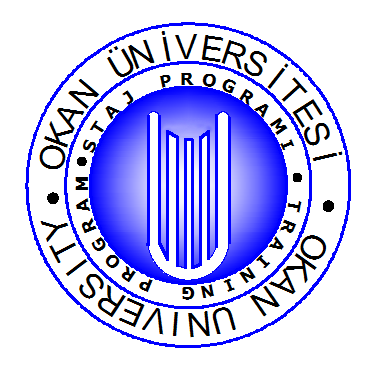 STAJ RAPORUTRAINING REPORTÖĞRENCİ BİLGİSİSTUDENT INFORMATIONADI VE SOYADI	:  .....................................................................NAME AND LASTNAMEBÖLÜMÜ	:  ........................................................................DEPARTMENTÖĞRENİM YILI	:  .....................................................................TRAINING YEARAdres/Address:					T.C.OKAN ÜNİVERSİTESİ            MÜHENDİSLİK  VE MİMARLIK FAKÜLTESİAkfırat Kampüsü, Formula-1 Yanı 34959Tuzla/İstanbul Tel: (0216) 6771630,Fax: (0216) 6771486www.okan.edu.tr www.okan.edu.tr/webeng Staj programıTraining ProgramStaj Konusu/Training Topic: ……………………………..................................Adı ve Soyadı	:  .....................................................................Name and LastnameBölümü/Sınıfı	: .....................................................................Department/ ClassFakülte No/Student No:  ……………………………....................................... YAPILAN PRATİK İŞLERPRACTICAL WORK COMPLETEDÖğrencinin imzası:.....................................................................................................................Signature of traineeKontrol edenin ünvanı, adı ve soyadı :..........................................................................   Tarih/Date  :.../...../......Name and title of the supervisorİmza ve kaşe:......................................................................................................................Signature and stamp[**] Bu sayfadan gerektiği kadar çoğaltınız.[**]Reproduce this page as much as necessaryİş yerininin adı ve adresiName and address of the companyBölümDepartmentİşe başlama tarihiStarting dateAyrıldığı tarihCompletion dateÇalışmadığı GünlerNonworking daysÇalıştığı GünlerWorking daysBölüm /Departman:Sayfa No:Yapılan İş:Tarih:Bu sayfayı çoğaltarak veya fotokopi çekerek staj defteri sayfası olarak kullanınız.Bu sayfayı çoğaltarak veya fotokopi çekerek staj defteri sayfası olarak kullanınız.Kontrol edenin İmzası:                                                              Firmanın Kaşesi:Kontrol edenin İmzası:                                                              Firmanın Kaşesi:Şirket Değerlendirme YazısıCompany Letter of EvaluationName of  the company       :………………………………………Address of  the company   :Company Information:Nr. of  Employees: ………………Nr. of  Architects: ………...........Brief administration plan of the company (Draw diagrams, write the names and titles of the responsible people, and indicate the departments where you worked)KısımSectionYaprak NoPage Nr.Yapılan İşWork DoneTarih:Date(Buraya sadece bu tarihte yapılan işler “günlük” olarak yazılacaktır. Yapılan işle ilgili teknik rapor ayrıca “GENEL RAPOR” kısmında verilecektir.)(Only the daily work will be written here, as a “diary”. The technical report about the complete work done, will be given separately in the “GENERAL REPORT” section.)(Buraya sadece bu tarihte yapılan işler “günlük” olarak yazılacaktır. Yapılan işle ilgili teknik rapor ayrıca “GENEL RAPOR” kısmında verilecektir.)(Only the daily work will be written here, as a “diary”. The technical report about the complete work done, will be given separately in the “GENERAL REPORT” section.)Şirket Değerlendirme YazısıCompany Letter of EvaluationName of  the company       :………………………………………Address of  the company   :Company Information:Nr. of  Employees: ………………Nr. of  Engineers: ………...........Brief administration plan of the company (Draw diagrams, write the names and titles of the responsible people, and indicate the departments where you worked)